Φύλλο Εργασίας 1Είσαι ένας μικρός ιστορικός και μελετάς τις παρακάτω πηγές. Ποια είναι τα συμπεράσματα που βγάζεις σχετικά με την εικονομαχία;Γράψε τα σε κείμενο 10-15 σειρών στο τετράδιο της Ιστορίας.Πηγές:«Η θεολογική έριδα που οδήγησε στο Σχίσμα του 1054»
http://www.ime.gr/chronos/09/gr/sources/index.html
(στο μενού πάνω αριστερά επιλέγεις «πνευματικός κόσμος» και στη συνέχεια κατεβαίνεις στην τελευταία πηγή)Πηγές 1,2,3,4 στο νούμερο 3 της δραστηριότητας του «Φωτόδεντρου»
http://photodentro.edu.gr/v/item/ds/8521/8351
(πατάς το μπλε βέλος κάτω δεξιά και στη συνέχεια το νούμερο 3 στο κόκκινο κουτάκι πάνω δεξιά. Πατάς πάνω αριστερά τα μπλε κουτάκια με τις 4 πηγές το ένα μετά το άλλο)Εικόνες
http://www.ou.edu/class/ahi4263/byzhtml/p04-01.html
(κοιτάς τις πέντε εικόνες και διαβάζεις τις αντίστοιχες λεζάντες στα αγγλικά)Καλή επιτυχία! 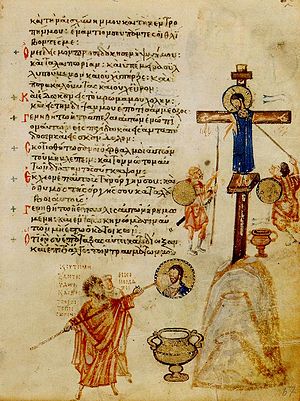 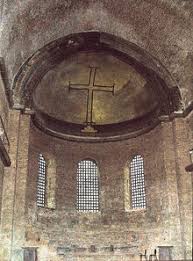 